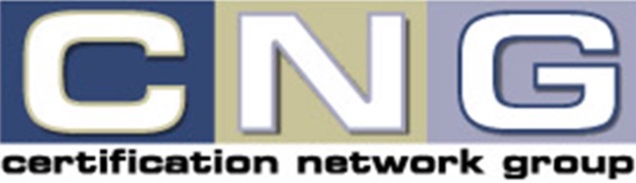 CNG Program Planning Committee Application FormAll applicants must submit a letter of support from a supervisor, a resume, and this application along with any additional documentation to the CNG Nominations Committee Chair, Gayle Rosnick at gayle.rosnick@asisonline.org by September 1, 2020.Position(s) of Interest:    ___ Chicago Committee            ___ Washington, DC Committee1.   Name and contact information2.   Current organization and job title: 3.   Current employment setting:___ Accreditation Program ___ Local, State, or Federal Government Agency___ Certification Organization (part of a membership organization)___ Certification Organization (stand-alone)___ Vendor to Certification Organizations___ Other – Specify 	4.   How often do you attend CNG events annually?5.   When did you last attend a CNG event?       6.   List all certifications/licenses maintained:      7.   List your memberships in local or national professional organizations over the past ten (10)  years:CurrentPrevious8.   Describe any volunteer and/or leadership roles in local or national organizations you may have held (e.g. any association committees in which you chaired or participated, etc.), expertise/experience, and why the Program Committee needs you:9. Please summarize why you have decided to apply for a position on the Program Planning Committee and why CNG is important to you:10. A Program Planning Committee member is expected to contribute at least 40 hours of voluntary service to CNG activities per year, not including travel, during his or her term. Can you make this commitment?___  YES___  NO11. Attestations and signatureI have attached a copy of my current vita/resume.___  I have attached a letter of support from my supervisor. The letter of support indicates my company’s willingness to support my participation in CNG as a Board member, if elected.___ I have not attached a letter of support because I am self-employed.If appointed to the Program Planning Committee, I am willing to undertake the responsibilities required for that position and understand I may be asked to vacate the position should I not be able to meet my responsibilities.  Signature	   DateTHIS IS YOUR DOCUMENT – DO NOT RETURN TO CNGThe CNG MissionAs a force of excellence in the progressive development of credentialing professionals, the Certification Networking Group offers invaluable connections, education, and resources.Program Planning Committee Member ExpectationsEach Program Planning Committee member must demonstrate engagement in the certification/testing industry and a dedication to continuous professional development and currency in the profession.Specifically, each Program Committee member shall, or shall assist the Corporation, to:Develop and plan networking activities for certification professionals and product vendors.Develop and plan education opportunities for certification professionals 4 times annually in Chicago or Washington, DC.Identify and recruit recognized experts to speak on relevant topics.Develop relationships with program sponsors.Serve as an ambassador to CNG with new and existing members.Actively participate in Program Planning Committee and CNG meetings and events.All applicants must submit a letter of support from a supervisor, a resume, and this application along with any additional documentation by September 1, 2020 to:Gayle RosnickCNG Nominations Committee ChairCNG Immediate Past Chairgayle.rosnick@asisonline.orgName: Preferred phone number:Home ___   Work ___  Cell ___Preferred mailing address:Alternate phone number:Home ___   Work ___ Cell ___E-mail address:  E-mail address:  